ITÄ-SUOMEN HALLINTO-OIKEUS 		H00084/17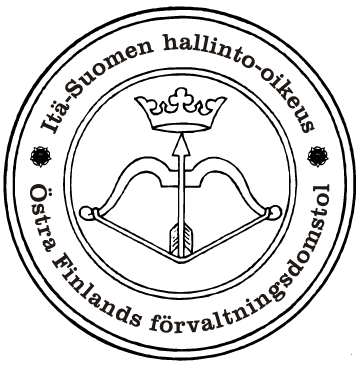 SisäministeriöViite: 6.7.2017, SM17179966, 00.01.05.00, SMDno-2015-1328Asia: Lausuntopyyntö/HE-luonnos ulkomaalaislain muuttamisesta koskien maasta karkottamista koskevien säännösten täytäntöönpanokelpoisuuttaLausuntopyynnössä on hallinto-oikeuksia ja korkeinta hallinto-oikeutta pyydetty arvioimaan, edellyttäisikö ehdotettu lainmuutos niille lisäresurssien tarvetta.Itä-Suomen hallinto-oikeus esittää lausuntonaan seuraavaa:Itä-Suomen hallinto-oikeus ei kannata yleiseen järjestykseen tai turvallisuuteen liittyvien karkottamispäätösten täytäntöönpanon nopeuttamista siten, että päätökset voitaisiin panna täytäntöön, ennen kuin ne ovat saaneet lainvoiman. Hallinto-oikeuden näkemyksen mukaan kyseisten karkottamispäätösten täytäntöönpanoa voidaan nopeuttaa säätämällä kyseisten karkotusvalitusten käsittely hallinto-oikeudessa kiireelliseksi. Luonnoksen sivulla 19 todetaan yhtenä mahdollisuutena pohditun mahdollisuutta säätää kyseisten valitusten käsittely kiireelliseksi. Tämä kuitenkin nähtiin ongelmalliseksi siksi, että monet asiaryhmät ovat jo nyt kiireellisiä, ja viime kädessä on kysymys siitä, miten hallinto-oikeuksien resurssit riittäisivät. Itä-Suomen hallinto-oikeus toteaa, että lisätyötä hallinto-oikeudelle tulee niin luonnoksessa ehdotetusta menettelystä kuin kyseisten karkotusvalitusten kiireellisestä käsittelystä. Kiireellinen käsittely olisi kuitenkin hallinto-oikeudelle täytäntöönpanokieltopyyntöjen, niihin päätösten tekemiseen säädettyjen määräaikojen seuraamista ja ajoissa reagointia joustavampi ratkaisu. Hallinto-oikeus katsoo, että ehdotettu menettely lisäisi maasta poistamispäätösten täytäntöönpanokelpoisuuden vaikeaselkoisuutta ja lisäisi asiakkaiden kiireellisiä tiedusteluja päätöstensä täytäntöönpanokelpoisuudesta myös muissa karkottamistilanteissa. Valitusten kirjaamisen yhteydessä arvioidaan, laitetaanko valitus normaalisti lausunnolle ja vastineelle vai siirretäänkö valitus täytäntöönpanokieltopyynnön vuoksi lainkäyttöhenkilöstölle välipäätöksen tekemiseksi. Ehdotettu menettely edellyttäisi asiakaspalvelijoiden ja kirjaamohenkilökunnan kouluttamista erottamaan erilaiset karkottamistilanteet ja niiden täytäntöönpanokieltopyynnöt toisistaan. Kyseessä olevien karkotuspäätösten kohteena oleva ulkomaalainen on voinut oleskella Suomessa useita vuosia ennen hänelle tehtyä karkotuspäätöstä. Ulkomaalaislain 146 §:n mukaisen kokonaisharkinnan arvioimiseksi hallinto-oikeudessa tarvitaan lähtökohtaisesti valittajaa koskevat asiakirjat. Myös valittajan kuuleminen valitusasian yhteydessä ennen maasta poistamista on valittajan oikeusturvan kannalta tärkeää. Kun kuulemiset on tehty ja valittajaa koskevat asiakirjat on toimitettu hallinto-oikeudelle, kiireelliseksi säädettynä hallinto-oikeuden tulisi ratkaista valitus ohi jonon ilman tarpeetonta viivytystä. Itä-Suomen hallinto-oikeuden näkemyksen mukaan edellä esitetyllä menettelyllä kyseisten karkotuspäätösten täytäntöönpano ei hidastuisi luonnoksessa esitetystä, koska selvät karkotuspäätökset ratkaistaisiin nopeasti. Hallinto-oikeus voisi kyseisten karkotusvalitusten kuulemisten yhteydessä antaa normaalia lyhyemmät määräajat viranomaiselle lausunnon ja valittajalle vastineen antamista varten, kuten nykyisin toimitaan kiireellisiksi säädettyjen turvapaikkavalitusten kuulemisten yhteydessä. Esimerkiksi kuulemisille varatun kahden viikon määräajan jälkeen valitus olisi hallinto-oikeudessa lopullisesti ratkaistavissa reilun kuukauden kulutta valituksen vireille tulosta. Jos karkotusasiassa olisi jotain epäselvää, kuten esimerkiksi valittajan kotimaan turvallisuustilanne tai kokonaisharkintaan vaikuttavien seikkojen punninta, hidastuisi valituksen käsittely myös luonnoksen mukaisessa menettelyssä, sillä karkotuksen täytäntöönpano epäselvissä tapauksissa kiellettäisiin. Koska karkotusasia ei luonnoksen mukaisesti olisi kiireellisesti ratkaistava, saattaa valitus jäädä välipäätöksen tekemisen jälkeen normaaliin jonoon odottamaan käsittelyvuoroaan, jolloin luonnoksen tavoite nykyistä nopeammalle maasta poistamiselle ei toteutudu. Kyseessä olevien valitusten priorisointi hallinto-oikeudessa olisi hyväksyttävämpää, jos ne on laissa säädetty kiireellisesti käsiteltäviksi.Maasta poistamista koskevien kaikkien tilanteiden kokoaminen yhteen lukuun on kannatettavaa.Luonnoksen sivulla 21 todetaan karkottamispäätöstä koskevan valituksen käsittelevästä toimivaltaisesta hallinto-oikeudesta siteeraamalla ulkomaalaislain 192 §:n ensimmäistä virkettä. Hallinto-oikeus toteaa, että alueelliset hallinto-oikeudet ovat toimivaltaisia käsittelemään kyseisiä valituksia ulkomaalaislain 192 §:n toisen virkkeen perusteella eli jos päätöksen tehneen viranomaisen toimialue käsittää koko maan, toimivaltainen hallinto-oikeus on se, jonka tuomiopiirin alueella asianosainen asuu. Kuopiossa 17.8.2017Toni Sarivirta		Kati Korsmanylituomarin sijainen		osaston johtaja